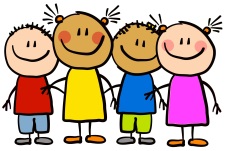 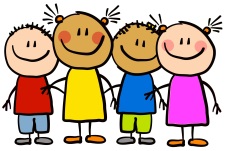 This WeekIn phonics we have continued to hear, say, read and write new phonemes.  We are working hard on reading and writing CVC (consonant vowel consonant) words and captions in our sessions.  In maths this week we have been practising finding more and less than numbers up to 20.  In topic we have learnt lots about Spring.Attendance:  Class 1 – 92.6% and Class 2 – 97.4%This WeekIn phonics we have continued to hear, say, read and write new phonemes.  We are working hard on reading and writing CVC (consonant vowel consonant) words and captions in our sessions.  In maths this week we have been practising finding more and less than numbers up to 20.  In topic we have learnt lots about Spring.Attendance:  Class 1 – 92.6% and Class 2 – 97.4%Next WeekWe will be continuing learning in our phonics sessions in our phonics groups and learn new sounds by hearing, saying, reading and writing.In maths we will be working with numbers to 20 where we will be ordering forwards and backwards, making each number with objects, writing each number and recognising each number.In topic we will have an exciting delivery of some living eggs that we will watch hatch and see how the chicks grow.  Please keep this a secret so it is a surprise for the children.Stars of the weekClass 1: Ronnie for doing a great job with your homework and Georgina for seeking out challenge and always pushing yourself.Class 2: Poppy for fantastic reading during a guided read session and Finan for being really creative and drawing some fantastic pictures.Well done boys and girls.  Miss Brook, Miss Brown, Mrs Barker and Miss Darbyshire are really proud of you!HomeworkEach Friday, homework will be handed out to your child. This homework should be completed and returned to your child’s class teacher by the date stated on the sheet. Homework can be returned by uploading photographs to Tapestry or a physical copy can be handed in too.HomeworkEach Friday, homework will be handed out to your child. This homework should be completed and returned to your child’s class teacher by the date stated on the sheet. Homework can be returned by uploading photographs to Tapestry or a physical copy can be handed in too.RemindersWednesday 16th March – Phonics Information Evening (online) 5:30pm-6:30pmFriday 18th March – Red Nose Day – please bring £1 to wear red and £1.50 if you wish to buy a red nose. RemindersWednesday 16th March – Phonics Information Evening (online) 5:30pm-6:30pmFriday 18th March – Red Nose Day – please bring £1 to wear red and £1.50 if you wish to buy a red nose. 